              К А Р А Р                                                       Р Е Ш Е Н И Е № 2                                                                                        “22” февраля 2017 г.РЕШЕНИЕ ОБ УТВЕРЖДЕНИИКРИТЕРИЕВ НЕЗАВИСИМОЙ ОЦЕНКИ КАЧЕСТВА 	Заслушав и обсудив вопрос об утверждении критериев независимой оценки качества, Общественный совет при Главе Елабужского муниципального районаРЕШИЛ:1. Утвердить основные критерии и показатели независимой оценки качества деятельности организаций, оказывающих образовательные услуги, на 2017 год:Открытость и доступность информации (0-40)1.1.1. Полнота и актуальность информации об организации, осуществляющей образовательную деятельность, и ее деятельности, размещенной на официальном сайте организации в информационно-телекоммуникационной сети "Интернет" на официальном сайте в сети Интернет www.bus.gov.ru (баллы).1.1.2. Наличие на официальном сайте организации в сети Интернет сведений о педагогических работниках организации (баллы).1.1.3. Доступность взаимодействия с получателями образовательных услуг по телефону, по электронной почте, с помощью электронных сервисов, предоставляемых на официальном сайте организации в сети Интернет, в том числе наличие возможности внесения предложений, направленных на улучшение работы организации (баллы).1.1.4. Доступность сведений о ходе рассмотрения обращений граждан, поступивших в организацию от получателей образовательных услуг (по телефону, по электронной почте, с помощью электронных сервисов, доступных на официальном сайте организации) (баллы).1.2. Комфортность условий1.2.1. Материально-техническое и информационное обеспечение организации (баллы).1.2.2. Наличие необходимых условий для охраны и укрепления здоровья, организации питания обучающихся (баллы).1.2.3. Условия для индивидуальной работы с обучающимися (баллы).1.2.4. Наличие дополнительных образовательных программ (баллы).1.2.5. Наличие возможности развития творческих способностей и интересов обучающихся, включая их участие в конкурсах и олимпиадах (в том числе во всероссийских и международных), выставках, смотрах, физкультурных мероприятиях, спортивных мероприятиях, в том числе в официальных спортивных соревнованиях, и других массовых мероприятиях (баллы).1.2.6. Наличие возможности оказания психолого-педагогической, медицинской и социальной помощи обучающимся (баллы).1.2.7. Наличие условий организации обучения и воспитания обучающихся с ограниченными возможностями здоровья и инвалидов (баллы).1.3. Доброжелательность, вежливость и компетентность работников организации:1.3.1. Доля лиц, которые высоко оценивают доброжелательность, вежливость и  внимательность работников организаций, от числа опрошенных (%).Доля лиц, которые высоко оценивают компетентность работников организаций, от числа опрошенных (%).Удовлетворенность качеством оказания образовательных услуг1.4.1. Доля получателей образовательных услуг, удовлетворенных материально-техническим обеспечением организации, от общего числа опрошенных получателей образовательных услуг(%).1.4.2. Доля получателей образовательных услуг, удовлетворенных качеством предоставляемых образовательных услуг, от общего числа опрошенных получателей образовательных услуг(%).1.4.3. Доля получателей образовательных услуг, которые готовы рекомендовать организацию родственникам и знакомым, от общего числа опрошенных получателей образовательных услуг(%).Утвердить основные критерии и показатели независимой оценки качества деятельности  организаций, оказывающих социальные услуги в сфере  ФИЗИЧЕСКОЙ КУЛЬТУРЫ и СПОРТА на 2017 год: 2.1. Открытость и доступность информации об организации:2.1.1. Уровень рейтинга на сайте www.bus.gov.ru (от 0 до 1).2.1.2. Полнота, актуальность и понятность информации об организации, размещаемой на официальном сайте (баллы).2.1.3. Наличие и доступность способов обратной связи с получателями социальных услуг (балл).2.1.4. Доля лиц, которые считают информирование о работе организации и порядке предоставления социальных услуг достаточным, от числа опрошенных* (%). Комфортность условий и доступность получения социальных услуг, в том числе для граждан с ограниченными возможностями здоровья:2.2.1. Степень выполнения условий доступности для инвалидов (в том числе детей-инвалидов) и других лиц, учитывающих ограничения их жизнедеятельности при предоставлении социальных услуг в организациях (баллы);2.2.2. Доля получателей удовлетворенных комфортностью условий (помещение, имеющееся оборудование, мебель, спорт инвентарь, хранение личных вещей и т.п.) предоставления социальных услуг от числа опрошенных*  (%);2.2.3. Доля лиц*, считающих условия оказания услуг доступными от числа опрошенных* (%);2.2.4. Доля персонала, считающего оказание услуг доступным, от числа опрошенного персонала организации (%);2.2.5. Материально-техническое обеспечение организации (баллы);2.2.6. Соответствие площадей помещений организации установленным санитарно-гигиеническим и санитарно-эпидемиологическим нормам (балл);2.2.7. Доля денежных средств, потраченных на материально-техническое обеспечение учреждения, от общих расходов на содержание спорт школы (%). Доброжелательность, вежливость и компетентность работников организации:2.3.1. Доля лиц, которые высоко оценивают доброжелательность, вежливость и  внимательность работников организаций, от числа опрошенных* (%);2.3.2. Доля лиц, которые высоко оценивают компетентность работников организаций, от числа опрошенных* (%);2.3.3. Доля штатных тренеров-преподавателей и инструкторов, имеющих первую или высшую квалификационную категорию, от общего количества штатных тренеров-преподавателей и инструкторов (%).2.4. Удовлетворенность качеством обслуживания в организации:2.4.1. Доля лиц, удовлетворенных качеством обслуживания в организации, от числа опрошенных* (%);2.4.2. Доля лиц, которые готовы рекомендовать организацию друзьям, родственникам, знакомым, от числа опрошенных* (%);2.4.3. Число обоснованных жалоб получателей социальных услуг на качество услуг, предоставленных организацией (жалоб на 100 получателей услуг);2.4.4. Доля лиц, удовлетворенных качеством проводимых мероприятий от числа опрошенных* (%);2.4.5. Доля персонала, которая удовлетворена условиями работы по оказанию услуг в организации от числа опрошенного персонала организации (%). Результативность предоставления социальных услуг:Количество зарегистрированных случаев травматизма (единиц случаев);Доля лиц, получивших спортивный разряд, спортивное звание (%). Режим работы, удобный для посетителей, в том числе в выходные и праздничные дниДоля лиц, считающих удобным режим работы организаций, от числа опрошенных* (%). Ценовая доступность получения платных услуг (если имеются);Доля лиц, считающих цены приемлемыми и доступными для получения социальной услуги, от числа опрошенных* (%).Утвердить основные критерии и показатели независимой оценки качества деятельности  организаций, оказывающих социальные услуги в сфере МОЛОДЕЖНОЙ ПОЛИТИКИ на 2017 год:3.1. Открытость и доступность информации об организации:3.1.1. Уровень рейтинга на сайте www.bus.gov.ru (от 0 до 1);3.1.2. Полнота, актуальность и понятность информации об организации, размещаемой на официальном сайте (баллы);3.1.3. Наличие и доступность способов обратной связи с получателями социальных услуг (балл);3.1.4. Доля лиц, которые считают информирование о работе организации и порядке предоставления социальных услуг достаточным, от числа опрошенных* (%). Комфортность условий и доступность получения социальных услуг, в том числе для граждан с ограниченными возможностями здоровья:3.2.1. Степень выполнения условий доступности для инвалидов (в том числе детей-инвалидов) и других лиц, учитывающих ограничения их жизнедеятельности при предоставлении социальных услуг в организациях (баллы);3.2.2. Доля получателей удовлетворенных комфортностью условий (помещение, имеющееся оборудование, мебель, спорт инвентарь, хранение личных вещей и т.п.) предоставления социальных услуг от числа опрошенных*  (%);3.2.3. Доля лиц*, считающих условия оказания услуг доступными от числа опрошенных* (%);3.2.4. Доля персонала, считающего оказание услуг доступным, от числа опрошенного персонала организации (%);3.2.5. Материально-техническое обеспечение организации(баллы);3.2.6. Соответствие площадей помещений организации установленным санитарно-гигиеническим и санитарно-эпидемиологическим нормам (балл);3.2.7. Доля денежных средств, потраченных на материально-техническое обеспечение учреждения, от общих расходов на содержание спорт школы (%). Доброжелательность, вежливость и компетентность работников организации:3.3.1. Доля лиц, которые высоко оценивают доброжелательность, вежливость и  внимательность работников организаций, от числа опрошенных* (%);3.3.2. Доля лиц, которые высоко оценивают компетентность работников организаций, от числа опрошенных* (%);3.3.3. Доля штатных тренеров-преподавателей и инструкторов, имеющих первую или высшую квалификационную категорию, от общего количества штатных тренеров-преподавателей и инструкторов (%). Удовлетворенность качеством обслуживания в организации:3.4.1. Доля лиц, удовлетворенных качеством обслуживания в организации, от числа опрошенных* (%);3.4.2. Доля лиц, которые готовы рекомендовать организацию друзьям, родственникам, знакомым, от числа опрошенных* (%);3.4.3. Число обоснованных жалоб получателей социальных услуг на качество услуг, предоставленных организацией (жалоб на 100 получателей услуг). Результативность предоставления социальных услуг:Количество проведенных мероприятий и их соответствие плану работы; 3.5.2. Доля лиц, удовлетворенных качеством проводимых мероприятий от числа опрошенных* (%); 3.5.3. Наличие кружков (секций) и их разнообразие (0-10 баллов) 3.5.4. Доля лиц, охваченных услугами  дополнительного образования (%); 3.5.5. Количество посетителей (среднее число в месяц). Режим работы, удобный для посетителей, в том числе в выходные и праздничные дниДоля лиц, считающих удобным режим работы организаций, от числа опрошенных* (%).Председатель                                                                  Гордеев В.И.ТАТАРСТАН  РЕСПУБЛИКАСЫАЛАБУГА МУНИЦИПАЛЬ РАЙОНЫ ИҖТИМАГЫЙ  СОВЕТЫ 423603, Алабуга шәҺәре, Нефтьчеләр пр. 30тел. 3-11-76, факс.3-82-52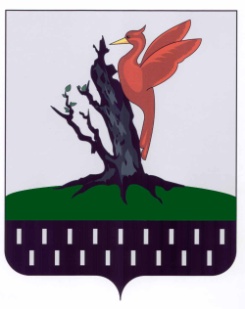 РЕСПУБЛИКА   ТАТАРСТАНОБЩЕСТВЕННЫЙ  СОВЕТЕЛАБУЖСКОГО  МУНИЦИПАЛЬНОГОРАЙОНА423603  г.Елабуга, пр.Нефтяников, 30тел. 3-11-76, факс.3-82-52